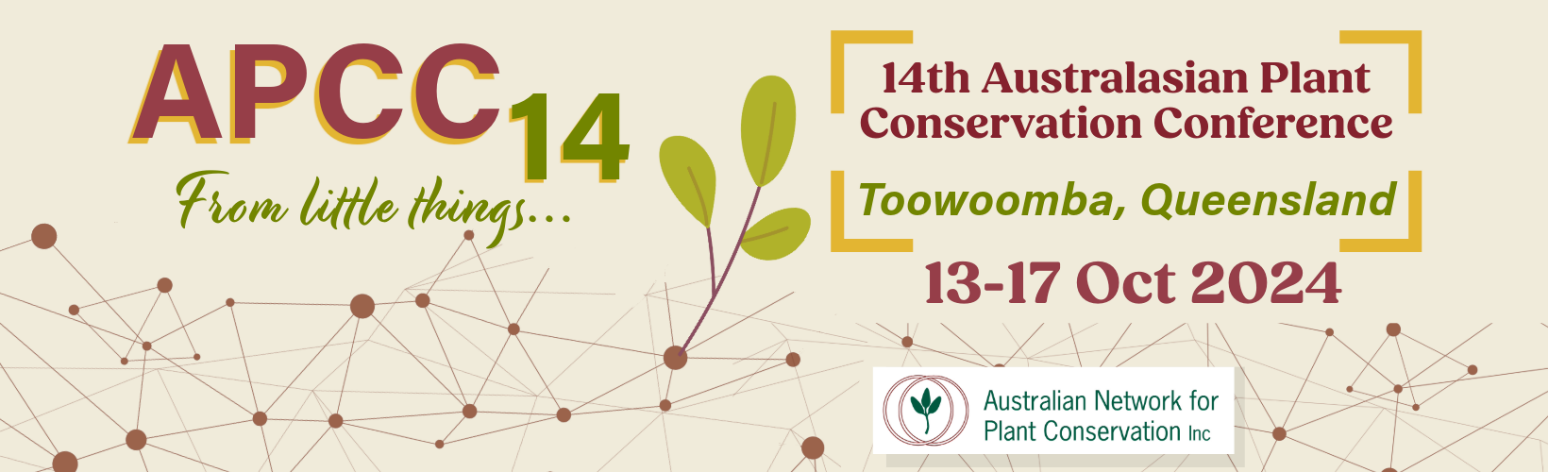 Postgraduate Student & Early-Career Researcher (ECR) Bursary Application FormSponsored by the Australian Flora FoundationDEADLINE: COB Friday 12 July 2024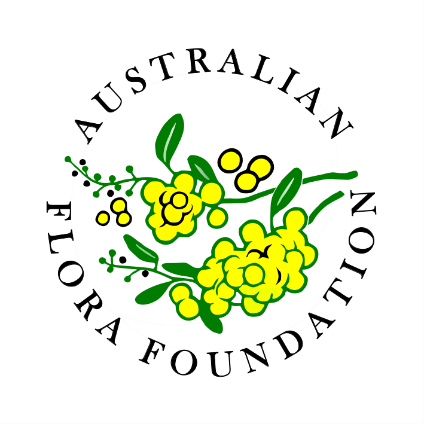 I declare that all the information on this Application and in the documentation/information attached is correct and complete.I have read and understand the requirements of the bursary scheme as laid out in the Guidelines. I also understand that the APCC14 Organising Committee reserves the right to seek verification of the information supplied by me.I undertake to return all recoverable funds allocated if, through illness or other mitigating circumstances, I am unable to attend the Conference, so that the funds can be reallocated to another student/ECR.Name of Applicant	Applicant's Signature	DatePlease provide the student/ECR with a letter of recommendation in support of their conference bursary application.Name and Title of Applicant's Principal Supervisor	Signature	DateWritten acceptance of the abstract from the Conference organisers attached (if available) Documentary evidence concerning (estimated) travel and accommodation costs attached Signature and letter of recommendation from the Principal Supervisor attachedUpon return will submit a conference report (along with photos) for inclusion in the ANPC’s quarterly bulletin Australasian Plant Conservation.   ANPC Business Manager Jo Lynch at business@anpc.asn.au Application complete?	YES	NOFamily Name	Family Name	Family Name	Family Name	Name Prefix	Given Name	Given Name	Given Name	Given Name	Given Name	Faculty/Institution Faculty/Institution Faculty/Institution Faculty/Institution Faculty/Institution Mailing AddressMailing AddressMailing AddressMailing AddressMailing AddressPost Code  Email  Email  Email  Preferred Phone	Preferred Phone	Degree Status Status Status Student Thesis titleThesis titleThesis titleThesis titleThesis titleStart date of thesis Start date of thesis Date thesis completed Date thesis completed Date thesis completed Name of Principal Supervisor Name of Principal Supervisor Name of Principal Supervisor Name of Principal Supervisor Name of Principal Supervisor Email Email Email Preferred Phone	Preferred Phone	Type (Please select one)TitlePlease outline the relevance of attending the Conference to your research (approx. 100 words).Please outline the relevance of attending the Conference to your research (approx. 100 words).PLEASE ATTACH:Submitted abstract and evidence of submission received by conference organisers.If available, confirmation from conference organisers of acceptance of your presentation/poster.Documentary evidence concerning (estimated) travel and accommodation costs, and if other financial support is available.PLEASE ATTACH:Submitted abstract and evidence of submission received by conference organisers.If available, confirmation from conference organisers of acceptance of your presentation/poster.Documentary evidence concerning (estimated) travel and accommodation costs, and if other financial support is available.